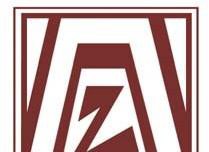 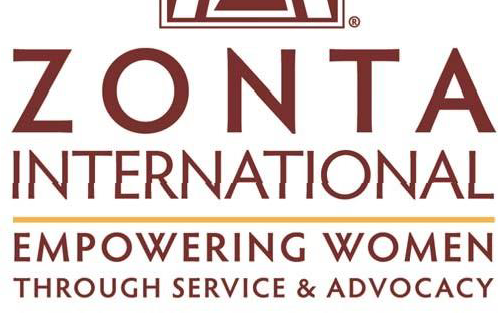 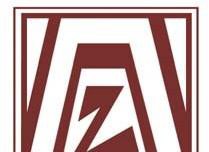 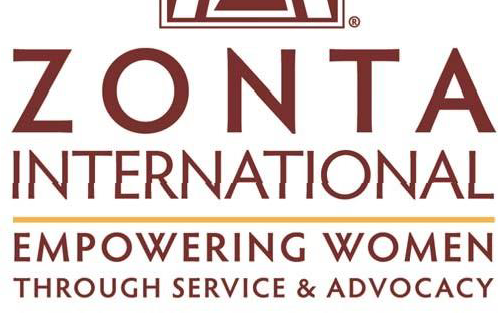 Young Women in Public Affairs Award Bewerbungsunterlagen 2024Young Women in Public Affairs AwardEin Programm von Zonta International, finanziert aus der Zonta Foundation for Women (Stiftung)Allgemeine InformationenZiel des Programms „Young Women in Public Affairs Award“ (YWPA) von Zonta International ist es, junge Frauen zu ermutigen, sich im öffentlichen Leben zu engagieren, indem wir ihr ehrenamtliches Engage ment würdigen, ihre Erfolge in ehrenamtlichen Führungsaufgaben bestätigen und das Ziel fördern, Frauen weltweit durch Hilfe und Fürsprache zu stärken („empowering women worldwide through service and advocacy“).Öffentliche Angelegenheiten („public affairs“) beziehen sich auf alle Aspekte der Gesellschaft, in denen es um Fragen des Zusammenlebens und Zusammenarbeitens von Menschen geht.Um den Anteil von Frauen in verantwortlichen Führungspositionen weltweit zu erhöhen, wollen wir junge Frauen ermutigen, Aufgaben und Führungsverantwortung in Politik, Verwaltungen und ehrenamtlichen Organisationen anzustreben, und bei ihrer Ausbildung diese Ziele im Blick zu  haben.Der PreisDer Young Women in Public Affairs Award wird an junge Frauen verliehen, die Führungsqualitäten sowie Engagement für den Dienst an der Allgemeinheit und für bürgerschaftliche Belange zeigen. Zonta International vergibt bis zu 37 Preise in Höhe von jeweils 5.000 US-Dollar.Der ausrichtende Club vergibt einen Preis im Wert von 250 €.Wer kann teilnehmen?Frauen, die am 01. April des Jahres zwischen 16 bis 19 Jahre alt sind, die in einem/r Zonta Distrikt/Region leben, oder die an einem anderen Ort studieren, jedoch Staatsangehörige eines Zonta Landes sind, und nachweisen können, das folgende Kriterien erfüllt sind, sind berechtigt sich zu bewerben.Aktives ehrenamtliches EngagementErfahrung in örtlichen/kommunalen Vertretungen, studentischen Vertretungen oder im betrieblichen Bereich (mit oder ohne Entgelt)Führungsaufgaben im ehrenamtlichen BereichKenntnisse von Zonta International und deren ProgrammenUnterstützung der Ziele von Zonta International: Stärkung der Frauen weltweit durch Hilfe und Fürsprache („service and advocacy“)Beachten Sie, dass Bewerberinnen aus einem geographischen Gebiet ohne Zonta Club über einen e-Club oder direkt auf Distriktebene zur Teilnahme berücksichtigt werden können. Z und Golden Z Mitglieder können sich ebenfalls bewerben. Clubmitglieder oder Personen mit direkter Mitgliedschaft bei Zonta International und Mitarbeiterinnen und Mitarbeiter von Zonta International und der Zonta Foundation for Women und ihre Familienmitglieder (Vorfahren, Nachfahren, Adoptierte, Geschwister, Nichten oder Cousinen, auch von deren Ehe- oder des Lebenspartnern) dürfen sich nicht für den Award bewerben. Frühere Preisträgerinnen des YWPA können sich nicht erneut bewerben.Wie bewerbe ich mich?Stellen Sie eine offizielle Bewerbung fertig. Bitte beachten Sie, dass nur getippte Bewerbungen akzeptiert und berücksichtigt werden. Die folgenden Dokumente müssen mit der Bewerbung eingereicht werden.TeilnahmevoraussetzungenVollständig ausgefüllte offizielle Bewerbungsunterlagen (können von der Website von Zonta Internation al heruntergeladen werden, www.zonta.org)Bescheinigung der Schule/Institution (falls zutreffend), oderBeschäftigungsbescheinigung des Arbeitgebers (falls zutreffend)Zwei vertrauliche Referenzen von erwachsenen Personen, die nicht mit der Bewerberin verwandt sind,z.B. Lehrer/-in, Ausbilder, verantwortliche Repräsentanten öffentlicher Einrichtungen. Die Referenzen müssen direkt an den Zonta Club oder Distrikt/Region und nicht über die Bewerberin eingesendet werden.Weitere  Unterlagen,  die  nicht  erbeten  sind,  können  nicht  berücksichtigt  werden.  Alle  Bewerbungen und Zusatzinformationen werden Eigentum von Zonta International. Zonta International hat die vollständige Autorität über alle Angelegenheiten des YWPA Awards. Das deutsche Bewerbungsformular hält sich an den Wortlaut des englischen Originals.BewerbungsverfahrenDas Bewerbungsverfahren muss bei einem Zonta Club beginnen. Die Bewerbungsunterlagen müssen bis zum angegebenen Bewerbungsschluss beim Zonta Club eingehen. Sollten die Bewerbungsunterlagen aus dem Internet heruntergeladen werden, ist ein Zonta Club zu kontaktieren, um den Bewerbungsschluss in Erfahrung zu bringen. Der nächste Zonta Club kann mit Hilfe des „Club Locator” bei www.zonta.org lokalisiert werden oder per Email unter Angabe des Namens und der Kontaktinformation beim Zonta International Headquarters unter programs@zonta.org erfragt werden.Die Zonta Clubs wählen eine Bewerbung aus, die beim Zonta Distrikt (Zonta Governor) eingereicht wird. Eine Distriktjury sichtet die Bewerbungen und wählt eine Bewerbung aus, die beim Zonta International Headquarter eingereicht wird. Die fünf mitgliederstärksten Distrikte können eine zweite Bewerbung beim Zonta International Headquarter einreichen. Das Zonta International Headquarter bestätigt die Eignung der von den Distrikten eingereichten Bewerberinnen und legt dem Zonta International Board (oder dem in seinem Namen handelnden Executive Committee) eine Empfehlung zur endgültigen Bestätigung vor. Nach der Bestätigung durch das Zonta International Board übermittelt die Zonta Foundation for Women die Preisgelder und Urkunden für die internationalen  Preisträgerinnen.Wie kann ich das Preisgeld verwenden?Die Verwendung der Mittel unterliegt keinen Beschränkungen.Bitte beachten Sie: Wenn die Bewerberin an einer weiterführenden Schule, Universität oder Hochschule studiert, bietet Zonta International eine Stipendienzahlung an, die für Studiengebühren und / oder Lebenshaltungskosten verwendet werden kann. Siehe unten unter steuerliche Überlegungen.Die Empfängerinnen dürfen das YWPA-Preisgeld nicht aufschieben.Die Empfängerinnen können zusätzliche Zuschüsse und Auszeichnungen aus anderen Quellen annehmen.Steuerliche ÜberlegungenDie folgenden Überlegungen helfen bei der Festlegung, welche Zahlungsart am besten zu den Zwecken der Bewerberin passt.Auszeichnung: ohne Nutzungsbeschränkungen. Als Auszeichnung ist der Award steuerpflichtiges Einkommen gemäß den US- Steuervorschriften. Zur Einhaltung des Gesetzes erhalten alle Preisträgerinnen Steuerformulare. Gemäß den US-Steuervorschriften müssen 30% der Prämie der Awards einbehalten werden, die an nicht in den USA ansässige Personen vergeben werden. Wenn Zonta International mitgeteilt wird, dass ein US-Steuerabkommen mit dem Land des Bewohners besteht, wird die Quellensteuer angemessen angepasst.Stipendium: nur für Studiengebühren, Gebühren und Materialien (Bücher, Zubehör und Ausrüstung) zu nutzen, die für Kurse an einer weiterführenden Schule, Hochschule oder Universität erforderlich sind. Als Stipendium für Studiengebühren, Gebühren und Materialien ist das Einkommen steuerfrei.Stipendium: für den Lebensunterhalt während des Besuchs einer weiterführenden Schule, Hochschule oder Universität zu nutzen. Obwohl Studiengebühren und damit verbundene Kosten steuerfrei sind, gelten die für Lebenshaltungskosten verwendeten Einkünfte als steuerpflichtiges Einkommen. Steuerformulare werden allen Preisträgerinnen nach Bedarf zur Verfügung gestellt. Die Quellensteuern reichen von 0 USD (Steuerabkommen), 14% (entsprechendes Studentenvisum) bis 30% für Nicht-US-Bürger.Zusätzliche Prämien und Stipendien, die direkt von einem Club oder Distrikt gezahlt werden, richten sich nach den Steuervorschriften der Steuerbehörde.Zeitplan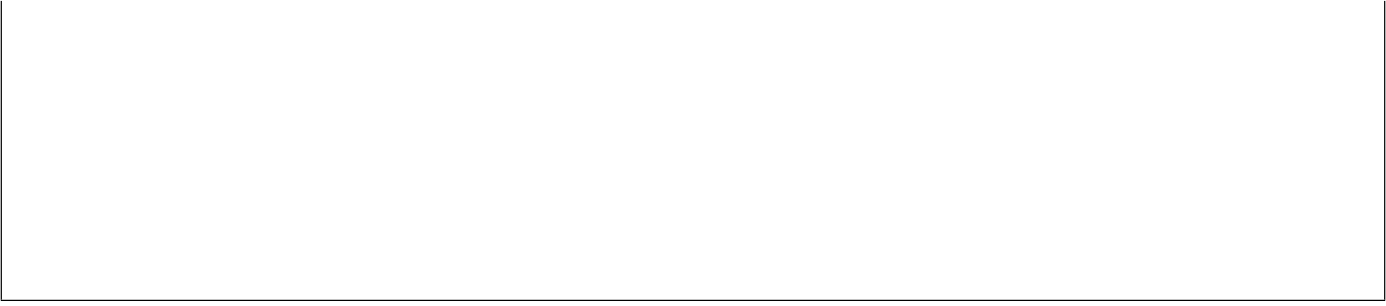 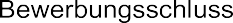 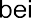 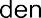 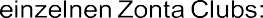 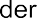 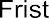 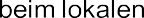 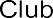 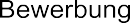 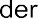 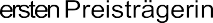 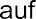 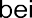 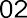 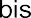 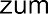 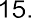 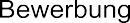 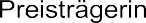 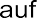 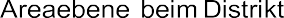 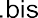 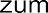 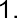 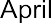 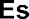 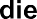 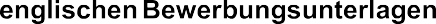 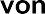 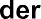 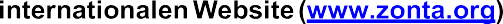 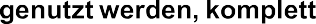 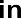 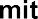 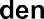 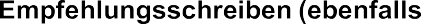 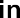 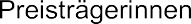 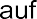 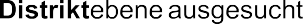 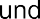 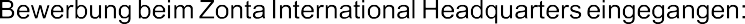 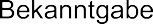 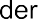 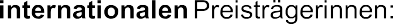 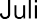 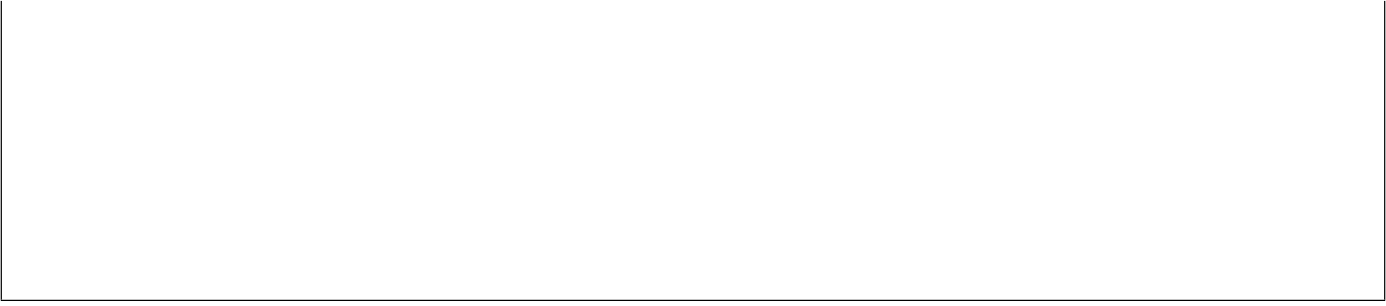 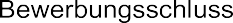 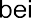 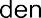 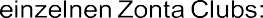 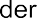 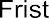 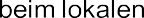 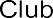 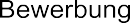 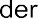 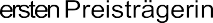 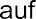 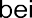 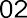 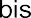 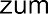 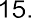 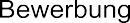 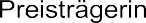 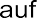 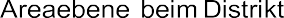 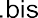 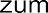 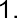 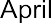 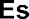 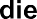 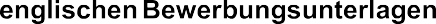 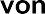 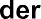 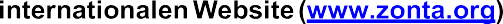 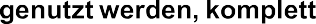 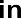 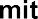 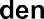 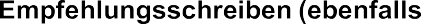 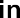 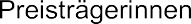 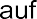 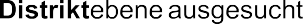 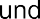 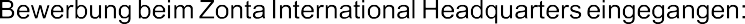 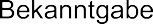 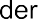 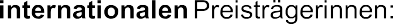 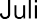 In Zweifelsfragen ist die englische Originalfassung der Ausschreibungsunterlagen maßgebend, die im Internet unter www.zonta.org veröffentlicht ist und heruntergeladen werden kann.Bewerbung für denYoung Women in Public Affairs AwardSenden Sie die Bewerbungsunterlagen und stellen Sie Fragen an:Zonta Club/e-Club: c/o:Adresse:Stadt: Bundesland: Telefon:Email-Adresse:Name:Aktuelle Postanschrift:Bewerbungsschluss:Nachname	Vorname(n)Straße:  	Stadt: 	Land: 	Postleitzahl: 	Bundesland:	 Telefon: 		Email				 Permanente Postanschrift:   Straße:     					 Stadt: 		Land: 		Postleitzahl: 		Bundesland:	 Geburtsdatum: 	Geburtsort:	 		Nationalität:   	(Tag/Monat/Jahr)Ggf. Name und Adresse der z. Z. besuchten Schule/Institution:         	 Ggf. gegenwärtiges Schul-/Studienjahr:           	                                                                                                                       Ggf.  Name  und Adresse  des Arbeitgebers::PERSÖNLICHE ZIELEBitte beschreiben Sie kurz Ihren voraussichtlichen Studiengang und Ihre aktuellen beruflichen Interessen, einschließlich der Frage, ob und wie Sie in Freiwilligen- oder Gemeinschaftsorganisationen aktiv sein möchten (nicht mehr als 150 Wörter). Bitte geben Sie die genaue Anzahl der Wörter am Ende des Textes an.Bitte beantworten Sie alle untenstehenden Fragen unter Angabe der Wortbegrenzung. Bei der Beurteilung der Bewerbung haben alle Fragen die gleiche Wertigkeit.FragenAktivitäten mit Bezug zur Schule/ArbeitsstätteBitte beziehen Sie (a) Ihre Führungserfahrungen und (b), was Sie als am meisten erfüllend und wertvoll an der Ausübung dieser Aktivitäten empfinden, ein (nicht mehr als 200 Wörter). Bitte geben Sie die genaue Anzahl der Wörter am Ende des Textes an.Aktivitäten ohne Bezug zur Schule/AusbildungsstätteSchildern Sie wohltätige Aktivitäten, an denen Sie ehrenamtlich teilnehmen, sowie die Führungspositionen, die Sie in diesem Zusammenhang bekleidet haben. Bitte fügen Sie Beschreibungen aller Aktivitäten b ei, die Sie in örtlichen/kommunalen Vertretungen sowie auf internationaler Ebene oder anderweitigen Projekten wahrgenommen haben (nicht mehr als 200 Wörter). Bitte geben Sie die genaue Anzahl der Wörter am Ende des Textes an.Internationales VerständnisBeschreiben Sie die Aktivitäten, an denen Sie teilgenommen haben, um Ihre Erfahrung, Ihr Wissen und Ihr Verständnis im Hinblick auf andere Länder und Kulturen zu vergrößern (nicht mehr als 150 Wörter). Bitte geben Sie die genaue Anzahl der Wörter am Ende des Textes an.Die Stellung der Frau in Ihrem LandBeschreiben Sie Ihre Erfahrungen, wie man Frauen durch Hilfe und Fürsprache („service and advocacy“) stärken kann. Gibt es in Ihrem Land Aspekte, die die Förderung von Frauen behindern? Beschreiben Sie Ihre Vorstellungen, wie dies geändert werden kann (nicht mehr als 300 Wörter). Bitte geben Sie die genaue Anzahl der Wörter am Ende des Textes an.EmpfehlungsschreibenBitte listen Sie unten die Personen auf, die Empfehlungen abgeben werden.Name	Position /Titel	EmailERKLÄRUNG DER BEWERBERINIch versichere, dass alle in meiner Bewerbung enthaltenen Informationen nach meinem besten Wissen sind und dass ich bei der Erstellung der Textabschnitte in dieser Bewerbung (abgesehen von Hilfe bei der englischen Übersetzung für das Weiterkommen auf Distrikt- und internationaler Ebene) keine Unterstützung bekommen habe. Ich bin einverstanden, dass der ausschreibende Zonta Club u.U. ein Interview mit mir führt, wenn ich eine Kandidatin der engeren Wahl bin. Ich willige ein, dass die elektronische oder schriftliche Kopie meiner Bewerbung durch Zonta International veröffentlicht wird.Ich bestätige, dass ich mich nicht bei mehr als einem Zonta-Distrikt beworben habe.Ich bestätige, dass ich kein Familienmitglied (Vorfahr, Nachkomme, Adoptierte, Geschwister, Nichte oder Cousine) eines klassifizierten Zonta Mitglieds (Clubmitglied oder direktes Mitglied von Zonta International) oder des Ehepartners/Lebenspartners des Mitglieds, und / oder ein Mitarbeiter von Zonta International bin.Datum	Unterschrift(Bitte ein Bild der Unterschrift einfügen oder ausdrucken, unterschreiben und die Seite erneut scannen)DatenschutzDie Sicherheit Ihrer Daten ist Zonta International und der Zonta Foundation for Women sehr wichtig. Wir werden daher unter keinen Umständen die personenbezogenen Daten, die in dieser Bewerbung enthalten sind, verkaufen, mit ihnen  handeln oder diese an Dritte weitergeben.  Mit  Übersendung  Ihrer Bewerbungsunterlagen  erklären    Sie sich damit einverstanden, dass  Ihre  Daten  entsprechend  der  Datenschutzerklärung  und der Erlaubnis  zur Veröffentlichung (s. Seite 11 des Antrags) verwendet werden dürfen.Zu vervollständigende Checkliste der Bewerberin:Offizielle Bescheinigung der gegenwärtig besuchten Schule/Institution (soweit zutreffend) oder Beschäftigungsbescheinigung des Arbeitgebers (soweit zutreffend)Vollständiges BewerbungsmaterialZwei vertrauliche Referenzschreiben mit Unterschrift Unterschrift der Bewerberin (notwendig)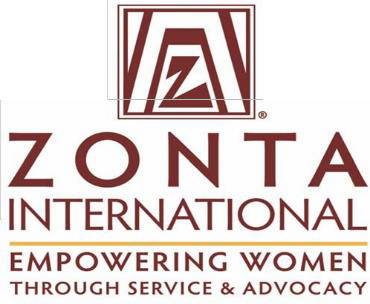 Empfehlung für die Bewerbung zum Young Women in Public Affairs AwardBittezurücksenden bis:   	an den Zonta Club oder e-Club :c/oStraße:	 	Postleitzahl, Stadt:	 	Fax:		 Email :Bewerberin:   	Nachname	Vorname(n)Empfehlungsschreiben von:    	Name (bitte in Druckbuchstaben)	Position/TitelEmpfehlungsschreiben für die Bewerberin für den Zonta International Young Women in Public Affairs AwardDie oben genannte Bewerberin bewirbt sich für einen Zonta International Young Women in Public Affairs Award. Bitte  erörtern  Sie  die  Leistung,  Motivation,  Potential  für  das Gemeinwohl und  Bewusstsein für Frauen und allgemeingesellschaftliche Themen. Sie können für Ihr Empfehlungsschreiben einen Briefbogen Ihrer Wahl verwenden Dieses Empfehlungsschreiben muss unterschrieben werden und direkt an die oben genannte Adresse gesendet werden.Datum	Unterschrift(Bitte ein Bild der Unterschrift einfügen oder ausdrucken, unterschreiben und die Seite erneut scannen)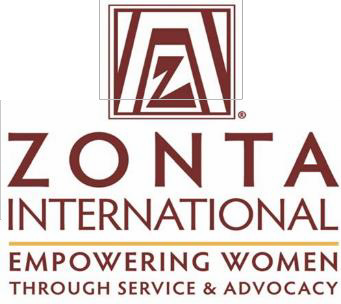 Empfehlung für die Bewerbung zum Young Women in Public Affairs AwardBittezurücksenden bis:   	an den Zonta Club oder e-Club :c/oStraße:	 	Postleitzahl, Stadt:	 	Fax:		 Email :Bewerberin:   	Nachname	Vorname(n)Empfehlungsschreiben von:    	Name (bitte in Druckbuchstaben)	Position/TitelEmpfehlungsschreiben für die Bewerberin für  denZonta International Young Women in Public  Affairs AwardDie oben genannte Bewerberin bewirbt sich für einen Zonta International Young Women in Public Affairs Award. Bitte erörtern Sie die Leistung, Motivation, Potential für  das  Gemeinwohl  und Bewusstsein  für Frauen und allgemeingesellschaftliche Themen. Sie können für Ihr Empfehlungsschreiben einen Briefbogen Ihrer Wahl verwenden Dieses Empfehlungsschreiben muss unterschrieben werden und direkt an die oben genannte Adresse gesendet werden.Datum	Unterschrift(Bitte ein Bild der Unterschrift einfügen oder ausdrucken, unterschreiben und die Seite erneut scannen)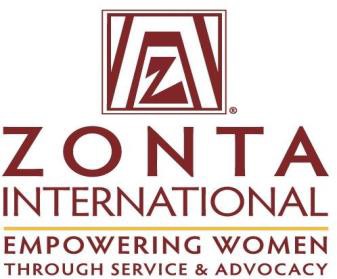 Verification of Current Enrollment Young Women in Public Affairs AwardSchool/Institute:   	(Official School/Institute Stamp)10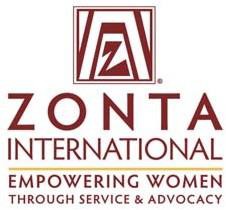 Zonta International Young Women in Public Affairs (YWPA) AwardDatenschutzerklärung und Erlaubnis zur VeröffentlichungZonta International und die Zonta Foundation for Women (Stiftung) sind dazu verpflichtet, den Schutz der Privatsphäre und die Wünsche aller Young Women in Public Affairs (YWPA) Teilnehmerinnen jederzeit zu achten. Um dies zu gewährleisten, lesen Sie bitte die folgenden Informationen aufmerksam durch und geben Sie, wenn zutreffend, Ihre Zustimmung:Die meisten von Zonta International und der Zonta Foundation for Women gesammelten Daten werden nur dazu genutzt, das Zonta die Preisträgerinnen besser unterstützen kann. Es ist unser generelles Anliegen, nur die persönlichen Informationen zu sammeln und zu speichern, die unsere Preisträgerinnen uns bereitwillig zur Verfügung stellen. Ihre personenbezogenen Daten werden von Zonta weder veräußert, noch wird damit gehandelt oder werden diese an Dritte weitergegeben. Außer wie in Absatz 2 beschrieben, treffen wir die erforderlichen Maßnahmen, um die Weitergabe Ihrer personenbezogenen Daten zu verhindern.Ich habe den vorstehenden Absatz gelesen und stimme den Bedingungen zu.In regelmäßigen Abständen unternehmen Zonta International und die Zonta Foundation for Women Marketingmaßnahmen, um für das YWPA Programm zu werben. Darüber hinaus stellt die Zonta Foundation for Women zur Finanzierung des Preises, Sponsoren gelegentlich Informationen der jeweiligen YWPA Preisempfängerinnen zur Verfügung. Zonta behält sich das Recht vor, Ihren Namen, Ihr Foto und biografische Informationen zu Ihrer Person in unterschiedlichen Werbematerialien, inklusive des Zonta International Internetauftritts, zur Förderung des YWPA Preises von Zonta zu verwenden.Ich habe den vorstehenden Absatz gelesen und stimme den Bedingungen zu.Datum	Unterschrift(Bitte ein Bild der Unterschrift einfügen oder ausdrucken, unterschreiben und die Seite erneut scannen)Name in Druckbuchstaben111.2.Please return this form by:To Zonta Club or e-Club of:c/o:Address:City/State/Postal code/Country:Fax:Email:I certify that    	is currently enrolled in(name)(name) 	at   	(grade level)(name of school/institute currently attending)(address of school/institute currently attending)DateSignature of School/Institute Official